______________________________________________________________________________PROGRAMMA GITE 2022 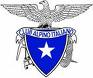 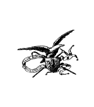 CLUB ALPINO ITALIANO Sezione Bassano del GrappaGruppo Seniores 25° CAI “Antonio Bizzotto”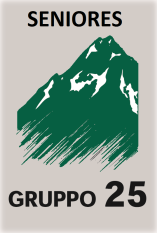 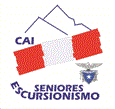     Data/2022Destinazione23 gennaioSUL BRENTA FRA CARTIGLIANO E NOVE - Gita di apertura (con Gruppo Giovanile Cai Bassano)06 febbraioSULLA NEVE A MONTE BONDONE - Prealpi Gardesane20 febbraioSULLA NEVE A MONTE VERENA  - Altopiano  dei Sette Comuni06 marzoUDINE E PALMANOVA - Friuli Venezia Giulia20 marzoSENTIERO DELLA NOCE - TERME DI COMANO - Dolomiti di Brenta03 aprileVILLA BARBARIGO - Colli Euganei18 aprilePASQUETTA SULLA VIA CAROLINGIA - Mantova22,23,24,25 aprileLA VIA FRANCIGENA - Val d’Orcia08 maggioPASSEGGIATA TAPPEINER - Merano22 maggioLAGO D’IDRO - Confine Trentino-Bresciano05 giugnoBOCCHETTA PAU’ - Altopiano dei Sette Comuni19 giugnoLAGO DI CALAITA - Parco Naturale Paneveggio/Pale San Martino29 giugnoIII° RADUNO NAZIONALE SENIORES - Feltre03 luglioRIFUGIO RODA DEL VAEL - Catinaccio/Rosengarden16,17 luglioRIFUGIO PIO XI ALLA PALLA BIANCA - Val Venosta31 luglioOSPIZIO SANTUARIO DI SANTA CROCE - Alta Val Badia15 agostoFERRAGOSTO IN MALGA - Monte Grappa28 agostoRIFUGIO GIUSSANI - Gruppo delle Tofane (con Gruppo Naturalistico “Antonia Dal Sasso” Cai Bassano)11 settembreMONTE RITE DI CIBIANA - Gruppo del Pelmo25 settembre30° ANNIVERSARIO FONDAZIONE GRUPPO 25 (1990-2020) Sentiero 940 - Monte Grappa09 ottobreMONTE MEZZA (Cima Lasta) - Altopiano del Tesino23 ottobreBRASOLADA - Monte Grappa (Attività Sezionale)01 novembreCOMMEMORAZIONE DEI CADUTI - Cima Grappa (Attività Sezionale)06 novembreBOLOGNA20 novembreCOLLINE BASSANESI  Gita chiusura attività